07.12.2017											         № 1313						г. СевероуральскО предоставлении разрешения на условно разрешенный вид использования земельного участкаРуководствуясь статьями 37, 39 Градостроительного кодекса Российской Федерации, Федеральным законом от 06 октября 2003 года № 131-ФЗ «Об общих принципах организации местного самоуправления в Российской Федерации», Уставом Североуральского городского округа, статьей 67 Правил землепользования и застройки города Североуральска, утвержденных решением Думы Североуральского городского округа от 28.10.2009 № 151, на основании постановления Главы Североуральского городского округа от 10.08.2017 № 31 «О назначении проведения публичных слушаний по вопросам предоставления разрешения на условно разрешенный вид использования земельных участков», протокола проведения публичных слушаний по вопросам предоставления разрешения на условно разрешенный вид использования земельных участков                       от 18.09.2017, решения публичных слушаний от 18.09.2017, заключения проведения публичных слушаний по вопросам предоставления разрешения на условно разрешенный вид использования земельных участков от 18.09.2017, протокола заседания Комиссии по подготовке проекта Правил землепользования и застройки в Североуральском городском округе и проведению публичных слушаний от 20.11.2017, заявления Коноваловой Н.А. от 14.03.2017, Администрация Североуральского городского округаПОСТАНОВЛЯЕТ:1. Предоставить разрешение на условно разрешенный вид использования земельного участка - «жилой дом усадебного типа» территориальной зоны ОДК (общественно-деловая зона комплексная) в отношении земельного участка с кадастровым номером 66:60:0901010:104, расположенного по адресу: Свердловская область, город Североуральск, улица Пирогова, дом 86. 2. Контроль за исполнением настоящего постановления возложить на заместителя Главы Администрации Североуральского городского округа                         (В.В Паслер).3. Опубликовать настоящее постановление в газете «Наше слово» и разместить на официальном сайте Администрации Североуральского городского округа.Глава Североуральского городского округа					  В.П. Матюшенко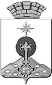 АДМИНИСТРАЦИЯ СЕВЕРОУРАЛЬСКОГО ГОРОДСКОГО ОКРУГАПОСТАНОВЛЕНИЕ